1.题目： 《书籍封面设计》2.内容： 《书籍封面设计》的基本特点  要点提示或建议： （1）书籍封面要求准确地展示书籍的有关信息，能够创造性地将书籍的文化内涵转换成生动的视觉艺术形象，使读者一目了然； （2）封面的表现形式可以以文字为主，可以以图形为主，也可以图文结合； （3）书籍封面设计时书名、作者名、出版社名等基本要素不能少，其中书名在封面和书籍 上都要出现； （4）考生可选择一至二个知识点进行试讲。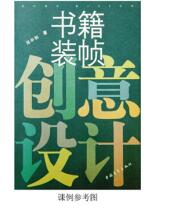  3.基本要求：    （1）写出教学过程的主要步骤；    （2）配合教学内容板书（可根据需要，适当板绘）；    （3）教学过程中设计提问；（4）试讲时间为10分钟左右。《书籍封面设计》人教版美术八年级上册第七课师：上课！师：同学好，请坐！师：在上课之前老师要先请问大家一个问题：你爱看书吗？平时都爱看哪些书呢？生：爱看，看世界名著……师：好，看来大家都很好学。那么看了这么多的书，你们能告诉我书是由哪几个部分组成的吗？ 生：封面、目录、文字……师：同学们，你们去书店买书或图书馆借书，当你拿到一本书时，最先映入眼帘的是书的哪一个部分呢？生：封面师：是的！一本书就是一个人，而封面则无异于一张表情丰富的面孔，这张面孔或天真烂漫，或朴实敦厚，或艳丽迷人，或神秘冷峻，所以说一本书不仅仅有好看的内容，还要有好看的封面设计，这样才能给读者的第一眼以较深的印象！那么，怎样来设计一个独特的封面呢？设计封面时要注意哪些方面的内容呢？这就是今天我们要研究和学习的内容：《书籍封面设计》 （板书）师：同学们请看大屏幕，大家先欣赏一下这些丰富多样的封面设计，思考这些书籍封面设计各有什么样的特点？他的灵感来自于哪儿？师：你们以小组为单位，各小组成员之间进行交流，来讨论一下这些封面的设计内涵、风格。……好，大家都结束讨论。哪个小组先来说一说这些封面的设计特点？好，第一组你们来说。生：一般都有文字、图案……师：很好，图文并茂！第二小组请继续补充。生：图形有很多种类，一般都与书的内容有关。师：大家观察的非常详细，回答的也很棒。通过刚刚几个小组的讨论分析，我们会发现书籍封面内容的设计特点主要包含以下几点: （1）以文字为主装饰，图文并茂；（2）以故事情节为主的图形设计；（3）以主人公形象为主的图形设计；（4）以卡通造型为主的图形设计。 （5）以抽象造型为主的图形设计；（6）以寓意象征为特色的图形设计。 师：看了这么多风格多样的封面，老师想要问一问，大家觉得书籍的封面有什么作用呢？生：可以保护书籍，也可以美化书籍。师：嗯，我们可以把书籍封面的作用概括为美化书刊、保护书芯和宣传。师：每一本书都有自己的封面，犹如人的脸面各不相同，请学生观察自己带来的图书封面，总结封面上有哪些内容？大家集思广益。这位同学先来说一下。生1：书名、作者、出版社。师：很好！还有补充吗？生2：还有出版社、书的性质、图案。师：同学们总结得很全面！封面上主要包含：书名、作者、出版社、书的性质、图案，注意，图案要与书籍内容有关，他可以使封面更加生动、美观。师：学习了这么多书籍封面的知识之后，下面咱们就动手每人都来设计一个书籍封面。咱们先来梳理一下封面设计的具体步骤：1.选择一张彩色打印纸折成一本书的形状，你需要确定书名、作者名、出版社名等文字的位置，可以用你喜欢的独特的字体。2.根据你选择的书名设计相关的图案，这些图案可以紧紧贴合你的选择的这本书的内涵。3.利用手头的工具给你的作品涂色。师：下面大家开始动工吧！注意老师的作业要求：自定书名主题；封面的表现形式可以以文字为主，可以以图形为主，也可以图文结合；书籍封面设计的基本要素不能少，其中书名在封面和书籍上都要出现。师：通过刚刚的巡视，我发现，大家的作品都已经完成了，现在就请同学们将作品拿上来在咱们的黑板上展示吧！师：这位同学，老师刚才看到你是第一个上来的，给大家说一说你的设计思路吧。生：我为《辞海》设计了一个封面，因为辞海是一部与文字有关的书，所以我主要以文字为设计元素，拆分了很多偏旁部首进行再组合。师：非常棒！你在设计时寻找到了自己独特的创意，从同学们的目光中我也看到了他们对这件作品的欣赏。师：老师看到每位同学的作品都具有自己的个性，也非常具有想象力，大家也注意到了与书籍内容相关的文化内涵，都是很不错的设计。师：时间过得真快，转眼间就到了课堂的尾声了，今天同学们都学习了书籍封面的设计内涵、风格，知道了书籍封面的作用。学习了书籍封面上主要包含的内容，以及主要的设计步骤等相关知识，还做出了非常极具内涵的作品。希望大家能够保持这种热情，将这种热爱学习的激情融入到我们的生活中，为我们的生活设计出更加丰富的作品来。好，这节课就上到这里。下课！同学们再见。